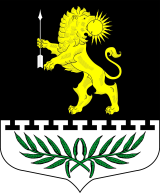 ЛЕНИНГРАДСКАЯ ОБЛАСТЬЛУЖСКИЙ МУНИЦИПАЛЬНЫЙ РАЙОНАДМИНИСТРАЦИЯ СЕРЕБРЯНСКОГО СЕЛЬСКОГО ПОСЕЛЕНИЯПОСТАНОВЛЕНИЕОт 18 апреля 2018 года                       № 54 О переводе муниципального жилого помещения в специализированный жилищный фондВ соответствии с Жилищным кодексом Российской Федерации, Федеральным законом от 06.10.2003 №131-ФЗ «Об общих принципах организации местного самоуправления в Российской Федерации», постановлением Правительства Российской Федерации от 26.01.2006  №42 «Об утверждении правил отнесения жилых помещений к специализированному жилищному фонду и типовых договоров найма специализированных жилых помещений», Уставом Серебрянского сельского  поселения  Лужского муниципального района Ленинградской области, Администрация  Серебрянского сельского поселения Лужского муниципального района Ленинградской области ПОСТАНОВЛЯЕТ:1. Перевести квартиру муниципального жилого фонда, расположенную по адресу:  Ленинградская область, Лужский район, пос. Серебрянский, ул. Лужская, дом № 4, квартира № 20, в  специализированный жилищный фонд (служебное жилое помещение).2. Настоящее постановление подлежит обнародованию на официальном сайте муниципального  образования  «Серебрянское сельское поселение»: «серебрянское.рф» и вступает в силу со дня его официального обнародования.3. Контроль за исполнением настоящего постановления оставляю за собой.Глава администрацииСеребрянского сельского поселения                                                                        С.А. Пальок